Решение № 27 от 25.03.2014 г. О согласовании выполнения работ по обустройству дворовой территории дорожными знаками по адресу: улица Солнечногорская, дом 3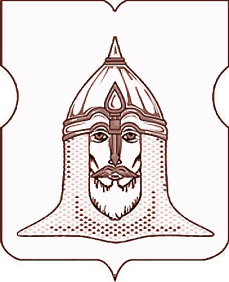 СОВЕТ ДЕПУТАТОВМУНИЦИПАЛЬНОГО ОКРУГА ГОЛОВИНСКИЙРЕШЕНИЕ25.03.2014 № 27О согласовании выполнения работ по обустройству дворовой территории дорожными знаками по адресу: улица Солнечногорская, дом 3Согласно постановлению Правительства Москвы от 26 декабря 2012 года N 849-ПП "О стимулировании управ районов города Москвы", в соответствии с пунктом 17.1. Правил дорожного движения, утвержденных постановлением Правительства Российской Федерации от 23 октября 1993 года N 1090 "О Правилах дорожного движения", (далее – ПДД) в целях обеспечения безопасности движения пешеходов по дворовой территории, принимая во внимание письмо управы Головинского района города Москвы от 06 марта 2014года № 7-7-150/4

Советом депутатов принято решение1. Согласовать выполнение работ по обустройству дворовой территории по адресу: улица Солнечногорская, дом 3 дорожными знаками "Жилая зона" (пункт 5.21 Приложения 1 к ПДД) и "Конец жилой зоны" (пункт 5.22 Приложения 1 к ПДД).
2. Администрации муниципального округа Головинский: 
2.1. Направить настоящее решение в управу Головинского района города Москвы; 
2.2. Опубликовать настоящее решение в бюллетене «Московский муниципальный вестник» и разместить на официальном сайте органов местного самоуправления муниципального округа Головинский www.nashe-golovino.ru.
3. Настоящее решение вступает в силу со дня его принятия.
4. Контроль исполнения настоящего решения возложить на исполняющего обязанности главы муниципального округа Головинский Архипцову Н.В., председателя комиссии по благоустройству, реконструкции, землепользованию и охране окружающей среды – депутата Борисову Е.Г.
Исполняющий обязанности главы муниципального округа Головинский Н.В. Архипцова